Муниципальное бюджетное образовательное учреждение дополнительного образования «Центр творчества №3» г. Красноярска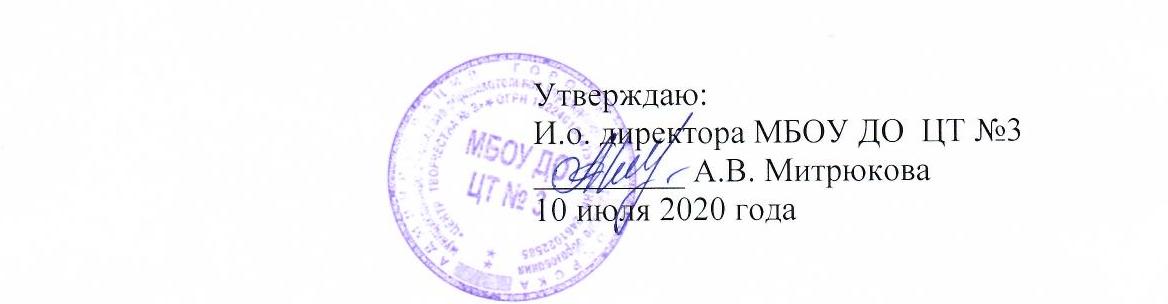 Дополнительная  общеобразовательная программа "Бумажный дизайн в интерьере"          Разработчик:       Речка О.Е.г. Красноярск2020 годСодержаниеПояснительная записка………………………………………..3Учебный план…………………………………………………..10Содержание программы……………………………………….14- 17     4. Список литературы……………………………………………..18  Пояснительная запискаОдной из главных задач обучения и воспитания детей на занятиях прикладным творчеством является развитие творческих способностей ребенка (нестандартного подхода к реализации задания, умения придумывать и воплощать идею, выражать свое видение мира через творчество, получать радость от созидания и открытия для себя что-то нового).Прикладное творчество – наиболее доступный для ребенка вид творческой деятельности, обладающий, при этом, практической ценностью – изделия, созданные ребенком вполне могут найти практическое применение, стать украшением комнаты, одежды, подарком и т.д. При этом декоративно – прикладное искусство обладает необходимой эмоциональностью, привлекательностью для ребенка, что позволяет увлечь его надолго и всерьез. В настоящее время искусство работы с бумагой в детском творчестве не потеряло своей актуальности. Даже в наш век высоких технологий, когда при создании фильмов широко используется компьютерная графика, а музыку пишут при помощи компьютеров, бумага остается инструментом творчества, который доступен каждому.Бумага — первый материал, из которого дети начинают мастерить, творить, создавать неповторимые изделия. Она известна всем с раннего детства. Устойчивый интерес детей к творчеству из бумаги обуславливается ещё и тем, что данный материал даёт большой простор творчеству. Бумажный лист помогает ребёнку ощутить себя художником, дизайнером, конструктором, а самое главное — безгранично творческим человеком. Бумага попадает в руки ребенка с самого раннего детства, и он самостоятельно создает из нее образы своего внутреннего мира. Обычный материал — бумага — приобретает новое современное направление, им можно работать в  разных техниках. Бумага открывает детям путь к творчеству, развивает их фантазию и художественные способности.Образовательная программа «Бумажный дизайн в интерьере» – художественной направленности,  создана с учётом опыта работы педагога по разным направлениям декоративно-прикладного искусства. В программе рассматриваются различные методики выполнения изделий из бумаги и картона с использованием самых разнообразных техник (скрапбукинг, квилинг, оригами, декупаж, разнообразные виды аппликации). Образовательная программа способствует  развитию ребенка в самых различных направлениях: конструкторское мышление, художественно-эстетический вкус, образное и пространственное мышление. Все это необходимо современному человеку, чтобы осознать себя гармонично развитой личностью. Создавая свой мир из бумаги, ребенок готовится стать созидателем доброго мира.Концепция данной программы — создание комфортной среды общения, развитие способностей, творческого потенциала каждого ребенка и его самореализации.Программа рассчитана на возраст детей от 7 до 14 лет, в том числе, адаптирована для занятий детей с ОВЗ, в  частности – с легкими формами нарушений ОДА, СДВГ, слабослышащих детей. Продолжительность обучения - 1 год, 36 учебных недель, 108 академических часов. Учебный год начинается, как правило, 15 сентября и завершается 31 мая. Режим занятий – 1 раз в неделю по 3 часа, продолжительностью 45 минут каждый с 10-минутными перерывами между занятиями. Форма реализации программы – очная, в группах наполняемостью 15 человек. Группы формируются разновозрастные, дети с ОВЗ занимаются совместно с детьми, не имеющими особенностей развития.Цель программы — создать оптимальные организационно-педагогические условия для усвоения ребенком практических навыков работы с бумагой,  воспитания творческой активности, творческого развития личности.Задачи:В области предметных умений:•	сформировать умение использовать различные технические приемы при работе с бумагой;•	сформировать практические навыки работы с инструментами;•	осваивать навыки организации и планирования работы.В области личностных комтепенций:•	способствовать развитию образного и пространственного мышления, воображения ребенка;•	сформировать художественный вкус, умение видеть гармонию между формой и содержанием художественного образа;•	способствовать развитию творческого потенциала ребенка, его познавательной активности.В метапредметной сфере:•	сформировать умение планировать, воплощать идею в материале, анализировать, корректировать результаты деятельности;• создать условия для развития социальных и коммуникативных навыков – умения работать в команде, взаимодействовать в коллективе, получать и принимать оценку своей деятельности;• создать условия для развития у ребенка таких качеств, как целеустремленность, умение доводить начатое до конца, настойчивость в достижении цели, терпение и стрессоустойчивость.Принципы, лежащие в основе построения образовательного процесса:•	доступности (простота, соответствие возрастным и индивидуальным особенностям);•	наглядности (иллюстративность, наличие дидактических материалов). •	демократичности и гуманизма (взаимодействие педагога и ученика в социуме, реализация собственных творческих потребностей);•	научности (обоснованность, наличие методологической базы и теоретической основы).Основной педагогической технологией является деятельностный подход – все обучение построено на основе практической работы, проб, поисковой активности ребенка в деятельности. Так как обучение проходит в группе, также применяются коллективные способы обучения, и дифференцированное обучение, позволяющее в рамках группы оптимизировать учебный процесс с учетом способностей, интересов, темпов развития и скорости выполнения работы каждым ребенком.Тематика занятий строится с учетом интересов учащихся, возможности их самовыражения. В ходе освоения детьми содержания программы учитывается темп развития специальных умений и навыков, уровень самостоятельности, умение работать в коллективе. Программа позволяет индивидуализировать сложные работы: более сильным детям будет интересна сложная конструкция, менее подготовленным, можно предложить работу проще. При этом обучающий и развивающий смысл работы сохраняется. Это дает возможность предостеречь ребенка от страха перед трудностями, приобщить без боязни творить и создавать.В процессе работы по программе «Бумажный дизайн в интерьере», дети постоянно совмещают и объединяют в одно целое все компоненты бумажного образа: материал, изобразительное и цветовое решение, технологию изготовления, назначение и др.Такой характер творчества заставляет педагога сознательно объединять в одном занятии различные виды деятельности, соответственно перестраивая педагогические подходы, раскрывая в творческой деятельности свои специфические признаки педагогической целесообразности и значимости (см. таб. 1).Таблица 1Программа «Бумажный дизайн  в интерьере» состоит из 3 блоков. В информационно-мотивационный блок включены циклы «Введение» и «Материал — бумага». На этих занятиях необходимо четко и доступно объяснить детям правила техники безопасности и санитарно-гигиенические требования, мотивировать погружение в программу, предоставить детям информационные сведения об истории и происхождении бумаги, ее свойствах, назначении и применении. Технологический блок состоит из циклов, раскрывающих технологию работы с бумагой, приемы обработки и способы создания изделий из бумаги в технике: «Оригами», «Бумагопластика», «Скрапбукинг», «Аппликация», «Декупаж», «Квилинг». Для проверки результативности реализации программы и правильного планирования тематики занятий в завершении каждой темы предусмотрены итоговые задания, результаты которых проводятся в виде выставок. Также в конце учебного года, каждый обучающийся показывает (презентация, видео), как он использовал свои готовые работы в дизайне своего жилого пространства.Занятия можно проводить блочно (погружение в цикл), а также их можно чередовать между собой, тем самым создавать цикличность прохождения материала (например: работа по изготовлению бабочек, изображению насекомых, рыб может выполняться в каждом цикле, занятия поочередно сменяют друг друга).Имея блочную структуру, программа ориентирована на межпредметную связь. Она взаимодействует с изобразительным искусством, так как работы, которые выполнены детьми, необходимо оформлять, придавать им эстетический вид.Особенности методики учебной работы по каждому разделу программы следующие: в начале каждого раздела проводится общее знакомство с моделями, которые могут быть получены в результате его освоения (модели в авторском исполнении); знакомство с теоретическими положениями, которые необходимы при работе; обращение к книгам (включая авторские) и тематическим журналам с материалами, Интернет-ресурсами, посвященными тематике раздела; знакомство с инструментами и материалами, требующимися для выполнения моделей и чертежей; обеспечение готовыми выкройками-развертками, модулями или другими деталями для занятий; объяснение и показ основных приемов работы, выявление общих и универсальных деталей.Формы и методы занятийВ процессе занятий используются различные формы занятий: традиционные, комбинированные и практические занятия; лекции.Методы, в основе которых лежит способ организации занятия:• словесный (устное изложение, беседа, рассказ, лекция и т.д.)• наглядный (показ мультимедийных материалов, иллюстраций, наблюдение, показ (выполнение) педагогом, работа по образцу и др.)• практический (выполнение работ по инструкционным картам, схемам и др.)Методы, в основе которых лежит уровень деятельности детей:• объяснительно-иллюстративный – дети воспринимают и усваивают готовую информацию• репродуктивный – учащиеся воспроизводят полученные знания и освоенные способы деятельности• частично-поисковый – участие детей в коллективном поиске, решение поставленной задачи совместно с педагогомМетоды, в основе которых лежит форма организации деятельности учащихся на занятиях:• фронтальный – одновременная работа со всеми учащимися• индивидуально-фронтальный – чередование индивидуальных и фронтальных форм работы• индивидуальный – индивидуальное выполнение заданий, решение проблем.Ожидаемые результаты:По окончании обучения дети должны: –	 владеть практическими навыками и приёмами художественной обработки бумаги;–	уметь планировать выполнение индивидуальных творческих работ;–	работать аккуратно, бережно, терпеливо опираясь на правила техники безопасности.–	уметь самостоятельно выполнять простые фигуры в техниках оригами, бумагопластики;–	уметь эстетично оформить творческую работу.В качестве образовательных эффектов программы предполагается:- формирование мотивации к саморазвитию, самообразованию;- развитие мотивации  и интереса к занятиям прикладным творчеством, дизайном, первичная профессиональная ориентация;- развитие творческих способностей обучающихся, их коммуникативных навыков и социальных навыков.Формы отслеживания результатов: Выставки детских работИтоговые проекты – презентации использования работ, изготовленных в процессе обучения, в дизайне жилого помещения ребенка.Формы фиксации результата:промежуточная и итоговая аттестация (2 раза в год);портфолио ребенка (грамоты, видео, фото).Техническое обеспечение образовательной програмы:Для реализации успешной работы необходимы следующие: - инструменты: карандаши, линейки, ножницы, ластики, циркули, канцелярские ножи, шило, специальные инструменты.- материалы: цветная и белая бумага, белый и цветной картон, ватман, калька, фольга, клей ПВА, фломастеры, цветные карандаши, акварель, акриловые контуры.- наглядные пособия:–	стенды для размещения информации по темам программы;–	работы учеников (образцы);–	демонстрационные работы и образцы;–	схемы (базовые формы оригами, швы оригами, цветовая карта, схема сочетания цветов, геометрические фигуры);- помещение и мебель:Просторный светлый кабинет площадью не менее 45 кв.м., оборудованный ученической мебелью в соответствии с возрастом обучающихся;Шкаф для хранения иллюстрированной литературы и образцов;Стеллажи для хранения заготовок и работ;Стеллажи и стенды для размещения тематических выставокУчебно-тематический план Календарный планСодержание програмы «Введение».Правила техники безопасности, санитарно-гигиенические нормы — это те основы, которые помогают обеспечить безопасность образовательного процесса. Проведение первичных и повторных инструктажей в начале каждого полугодия. Целевые инструктажи по правилам дорожного движения и правилам поведения в общественных местах перед выездом на выставки и экскурсии. Краткие инструктажи перед занятиями по использованию опасных инструментов, материалов, правила гигиены и поведения во время работы.Цель: познакомить с правилами техники безопасности, основными санитарно-гигиеническими нормами, основными инструментами и материалами для работы с бумагой.Содержание: инструменты и материалы, правила их использования. Правила техники безопасности и санитарно-гигиенические нормы.Формы занятий: экскурсия по кабинету, беседа, демонстрация образцов.«Материал — бумага»2.1. Оригами — древнейшее искусство складывания бумаги, создание различных фигурок и декоративных вещей. Точный перевод слова — «сложенная бумага». Дети могут легко сделать чудо своими руками — превратить обыкновенный бумажный лист в забавную фигурку.Цель: Формировать интерес к искусству оригами. Развивать пространственное воображение, творческие способности, память, внимательность и аккуратность.Содержание: понятие оригами, модуль – основа любого изделия оригами. Объемное оригами. Условные знаки.Формы занятий: практическая работа, рассказ, демонстрация образцов, беседа, выставка работ.Задания: изготовление объемных изделий, шаров «Кусудам».2.2. Бумагопластика  - один из самых увлекательных и доступных способов работы с бумагой. Бумагопластика напоминает скульптуру на плоскости, где форма создается за счет объема путем надрезания и сгибания бумаги.Цель: научить выполнять объемные и полуплоскостные композиции на основе свойств бумаги.Содержание: простейшие способы работы в технике бумагопластика. Правильное использование инструментов.Формы занятий: беседа с демонстрацией, выставка детских работ, практическая работа.Задания: изготовление простых фигур. Изготовление фигур (предметов) по трафаретам (симметричное складывание).2.3. Что такое скрапбукинг? Это слово произошло от английского scrapbooking, что означает “книга из вырезок”. Отсюда пошла техника скрапбукинга – украшательство фотоальбомов, открыток, рамок для фотографий, шкатулок и любых других вещей аппликациями.Цель: научить подбирать различные материалы и составлять полуплоскостные композиции.Содержание: простейшие способы работы в технике скрапбукинг. Развивать пространственное воображение, внимательность и аккуратность. Формы занятий: беседа с демонстрацией,выставка детских работ, практическая работа.Задания: познакомить с основами составления композиции. Изготовление  коробочек, декорирование предметов интерьера.  2.4. Аппликация (от лат. «прикладывание») - это способ работы с цветными кусочками различных материалов: бумаги, ткани, кожи, меха, войлока, цветные бусины, бисер, шерстяные нити. Такое применение разнообразных материалов очень близко к другому средству изображения - коллаж.
    Цель: научить выполнять полуплоскостные композиции на основе свойств различных материалов.Содержание: разнообразные способы работы в технике аппликация. Развивать пространственное воображение, творческие способности, внимательность и аккуратность.Формы занятий: беседа, рассказ об истории происхождения техники, выставка детских работ, практическая работа.Задания: создание индивидуальных работ с использованием разнообразных материалов.     2.5. Декупаж (от французского decoupage —существительное, «то, что вырезано») — это техника украшения, аппликации, декорирования с помощью вырезанных бумажных мотивов. Сегодня самый популярный материал для декупажа — это трёхслойные салфетки. Отсюда и другое название — «салфеточная техника». Применение может быть абсолютно безграничным — посуда, книги, шкатулки, свечи, сосуды, музыкальные инструменты, горшки для цветов, флаконы, мебель, обувь и даже одежда.    Цель: научить декорировать предметы интерьера на основе свойств материалов.Содержание: разнообразные способы работы в технике декупаж. Развивать пространственное воображение,  внимательность и аккуратность, терпение.Формы занятий: беседа, рассказ об истории происхождения техники, выставка детских работ, практическая работа.Задания: декорирование разных предметов с использованием разнообразных материалов.     2.6. Квиллинг (от англ. quilling — от слова quil «птичье перо») - искусство бумагокручения, вид декоративно-прикладного искусства, заключающийся в создании художественных композиций (цветов, открыток, картин, элементов декора) из бумажных лент, скрученных в спирали (роллы).    Цель: научить декорировать предметы интерьера на основе свойств материалов.Содержание: простейшие способы работы в технике квиллинг. Правильное использование инструментов. Развивать пространственное воображение,  внимательность и аккуратность, терпение.Формы занятий: беседа, рассказ об истории происхождения техники, выставка детских работ, практическая работа.   Задания: изготовление и декорирование разных предметов. Литература1.	Андреев В.И.Педагогика: учебный курс для творческого саморазвития.- 2 изд.-Казань: Центр инновационных технологий, 2000.2.	Афонькин С., Афонькина Е. Уроки оригами в школе и дома. — М.: Рольф Аким, 1999.3. Белкин А.С. Основы возрастной педагогики. Учебное пособие для студентов высшего педагогического заведения.-Академия, 2000.4. Богатеева А.С. Чудесные поделки из бумаги. – М.:Просвещение, 1992.5. Воронов В.А. Воспитание красотой. Начальная школа.-1992-№5-66.	Выгонов В.В. Изделия из бумаги. — М.: Издательский дом МС, 2001.7.	Горичева В.С., Филиппова Т.В. Мы наклеим на листок солнце, небо и цветок. — Ярославль: Академия развития, 2000.8.	Долженко Г.И. 100 поделок из бумаги. — Ярославль: Академия развития, 2002.9.	Кобитино И.И. Работа с бумагой; поделки и игры. — М.: Творческий центр «Сфера», 2000.10.	Корнеева Г.М. Бумага. Играем, вырезаем, клеим. — Санкт-Петербург: «Кристалл», 2001.11.	Нагибина М.И. Из простой бумаги мастерим как маги. — Ярославль: «Академия развития», 2001.12.	Хелен Блисс. Твоя мастерская. Бумага / Перевод: Бриловой Л.Ю.  — Санкт-Петербург: «Норинт», 2000.№ПризнакиХарактерные особенности деятельностиСовременностьОтсутствие четких канонов.Многообразие используемых технологий.Возможность самовыражения с использованием доступных средств.ДоступностьЭкономичность и доступность материала. Отсутствие возрастных ограничений. Возможность создания разновозрастных групп.РазноплановостьВозможность создания различных изделий, воссоздание производственных моделей и технологических процессов. Разноплановость применения изготовленных изделий (подарки, декоративное оформление и др.).ИндивидуальностьЭто особое состояние в изображении действительности, и здесь у каждого предмета свой реальный мир, который имеет собственное применение и неповторимый (авторский) подход.№ТемаТеорияПрактикаВводный блокИнструктажи  по ТБ3-Материал — бумага     1Оригами321     2Бумагопластика 315     3Скрапбукинг 315     4Аппликация 315     5Декупаж315     6Квиллинг321Итого: Итого: 108108     №  занятияТемачасыВведение в деятельность студии. Материалы и инструменты. Инструктаж по ТБ. 3Оригами. Знакомство с технологией. Материалы и инструменты, подготовка бумаги. Порядок складывания модуля оригами, изготовление модулей.  3Оригами. Плоская фигура в технике модульного оригами «Фоторамка». 3Оригами. Плоская фигура в технике модульного оригами «Фоторамка». Соединение модулей, оформление работы.3Оригами. Изготовление деталей шара «Кусудама», подготовка бумаги, знакомство с базовой формой «катамаран».3Оригами.  Изготовление деталей шара «Кусудама».3Оригами. Сборка и оформление шара «Кусудама».3Изготовление шара «Кусудама».3Аппликация. Панно «Снегири». Заготовка деталей.3Аппликация. Панно «Снегири». Изготовление фона.3Аппликация. Панно «Снегири». Оформление работы.3Бумагопластика. Знакомство с технологией.  Топиарий «Новогодняя красавица». Подготовка материалов. 3Бумагопластика. Топиарий «Новогодняя красавица». 3Бумагопластика. Топиарий «Новогодняя красавица». Оформление работы.3Скрапбукинг. Настенный календарь 2020год. 3Скрапбукинг. Настенный календарь 2020год. Оформление работы. Промежуточная аттестация по итогам  I полугодия.3Аппликация. Панно «Кошка спит, кошка проснулась кошка ушла». Заготовка деталей. Повторный инструктаж по ТБ.3Аппликация. Панно «Кошка спит, кошка проснулась кошка ушла». Оформление работы.3Скрапбукинг. Сувенир-валентинка. Заготовка деталей.3Скрапбукинг. Сувенир-валентинка. Оформление.3Скрапбукинг. Магнит «23 февраля». Раскрашивание отрисовки.3Скрапбукинг. Открытка «23 февраля». Оформление работы.3Бумагопластика. Корзина тюльпанов. Заготовка деталей.3Бумагопластика. Корзина тюльпанов. Заготовка деталей.3Бумагопластика. Корзина тюльпанов. Оформление работы.3Декупаж. Декорирование стеклянной ёмкости, подготовка.3Декупаж. Декорирование стеклянной ёмкости.3Декупаж. Декорирование стеклянной ёмкости, оформление работы.3Квиллинг. Карандашница «Фантазия». Заготовка деталей.3Квиллинг. Карандашница «Фантазия». Заготовка деталей.3Квиллинг. Карандашница «Фантазия». Оформление работы.3Декупаж. Декорирование  пасхального  яица.3Декупаж. Декорирование  пасхального  яица.3Декупаж. Декоративная тарелка.3Квиллинг. Изготовление рамки для фотографии. 3Квиллинг. Декорирование рамки для фотографии.Итоговая аттестация по итогам учебного года.3ИтогоИтого108